Felső-Bácskai Agrolabor Kft. (www.agrolabor.hu) Minta-kisero.docx (verzió:2.0) 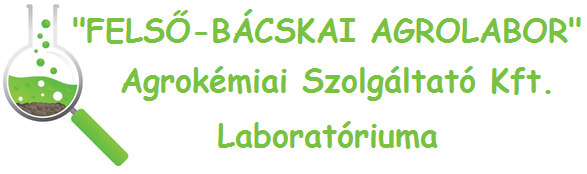 Megrendelő neve:…………....……………..…….………………………………..………………………….címe:………………………….…………………………………………………………..….…….MVH regisztrációs száma:….……………………………………………………………..Minta adataiMintavevő neve:……………………………………………………………..……………….Mintavétel helye:……………………………………………..………………..……..…….Mintavétel ideje:.……………………………………………..……………………..……...minta jelzése:.………………….……………………………………………………..……….Mepar blokkazonosító:……………………………………………………………….…..parcella sorszám:……….…………………………………………………………………...Hrsz:……………………………..………………………………………………………….……..terület (ha):.………………..………………………………………….……………………....Vizsgálat típusa:…………..…………………………………………….………………..…..Megrendelő neve:…………....……………..…….………………………………..………………………….címe:………………………….…………………………………………………………..….…….MVH regisztrációs száma:….……………………………………………………………..Minta adataiMintavevő neve:……………………………………………………………..……………….Mintavétel helye:……………………………………………..………………..……..…….Mintavétel ideje:.……………………………………………..……………………..……...minta jelzése:….……………….……………………………………………………..……….Mepar blokkazonosító:……………………………………………………………….…..parcella sorszám:……….…………………………………………………………………...Hrsz:……………………………..………………………………………………………….……..terület (ha):.………………..………………………………………….……………………....Vizsgálat típusa:…………..…………………………………………….………………..…..Megrendelő neve:…………....……………..…….………………………………..………………………….címe:………………………….…………………………………………………………..….…….MVH regisztrációs száma:….……………………………………………………………..Minta adataiMintavevő neve:……………………………………………………………..……………….Mintavétel helye:……………………………………………..………………..……..…….Mintavétel ideje:.……………………………………………..……………………..……...minta jelzése:………….……….……………………………………………………..……….Mepar blokkazonosító:……………………………………………………………….…..parcella sorszám:……….…………………………………………………………………...Hrsz:……………………………..………………………………………………………….……..terület (ha):.………………..………………………………………….……………………....Vizsgálat típusa:…………..…………………………………………….………………..…..Megrendelő neve:…………....……………..…….………………………………..………………………….címe:………………………….…………………………………………………………..….…….MVH regisztrációs száma:….……………………………………………………………..Minta adataiMintavevő neve:……………………………………………………………..……………….Mintavétel helye:……………………………………………..………………..……..…….Mintavétel ideje:.……………………………………………..……………………..……...minta jelzése:………………….…….………………………………………………..……….Mepar blokkazonosító:……………………………………………………………….…..parcella sorszám:……….…………………………………………………………………...Hrsz:……………………………..………………………………………………………….……..terület (ha):.………………..………………………………………….……………………....Vizsgálat típusa:…………..…………………………………………….………………..…..Megrendelő neve:…………....……………..…….………………………………..………………………….címe:………………………….…………………………………………………………..….…….MVH regisztrációs száma:….……………………………………………………………..Minta adataiMintavevő neve:……………………………………………………………..……………….Mintavétel helye:……………………………………………..………………..……..…….Mintavétel ideje:.……………………………………………..……………………..……...minta jelzése:…………….…….……………………………………………………..……….Mepar blokkazonosító:……………………………………………………………….…..parcella sorszám:……….…………………………………………………………………...Hrsz:……………………………..………………………………………………………….……..terület (ha):.………………..………………………………………….……………………....Vizsgálat típusa:…………..…………………………………………….………………..…..Megrendelő neve:…………....……………..…….………………………………..………………………….címe:………………………….…………………………………………………………..….…….MVH regisztrációs száma:….……………………………………………………………..Minta adataiMintavevő neve:……………………………………………………………..……………….Mintavétel helye:……………………………………………..………………..……..…….Mintavétel ideje:.……………………………………………..……………………..……...minta jelzése:……….………….……………………………………………………..……….Mepar blokkazonosító:……………………………………………………………….…..parcella sorszám:……….…………………………………………………………………...Hrsz:……………………………..………………………………………………………….……..terület (ha):.………………..………………………………………….……………………....Vizsgálat típusa:…………..…………………………………………….………………..…..